Załącznik nr 1 do zarządzenia Nr 782/2022/P 
  PREZYDENTA MIASTA POZNANIAz dnia 26.10.2022 r.………………………………………….                                                     …..…...…………………….      (imię i nazwisko wnioskodawcy)                                                                                          (miejscowość, data)
…………………………………………..             (ulica/osiedle, nr budynku)
……………………………………………            (kod pocztowy, miejscowość)
tel. ……………………………………….. lub@: ………………………………………..								           Dyrektor Wydziału Oświaty								 Urząd Miasta Poznania						   	  ul. Libelta 16/20							61-706 PoznańWniosek o zorganizowanie dowozu w roku szkolnym ………../………..
Proszę o zorganizowanie dla ………………..……………………….………………………………….,                                                              (imię i nazwisko ucznia/wychowanka)zam. w Poznaniu, ...………………………………………………………………………………...…….				(adres zamieszkania ucznia/wychowanka)dowozu do szkoły/placówki, którą jest …………...……….…………………………….……………….                                                                                          (nazwa szkoły/placówki)………………………………………….……………………………………………….………………..Uczeń porusza się:

Inne istotne informacje mające wpływ na realizację zadań związanych z opieką nad uczniem 
podczas dowozu: ………..........………………………………………………………………………...
…………………………………………………………………………………………………................
…………………………………………………………………………………………………................
………………………………………………………………………………………………………….. .Dowóz organizowany jest: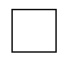 	po raz pierwszy,	po raz kolejny.	UWAGA!W przypadku ubiegania się o dowóz zorganizowany przez Miasto Poznań po raz pierwszy do wniosku należy dołączyć kserokopię orzeczenia o potrzebie kształcenia specjalnego. Jeśli dowóz organizowany jest po raz kolejny, a orzeczenie o potrzebie kształcenia specjalnego uległo zmianie, także należy je przedłożyć.W każdym innym przypadku nie ma konieczności dołączania do wniosku orzeczenia o potrzebie kształcenia specjalnego.Załączniki:        orzeczenie o potrzebie kształcenia specjalnego,        orzeczenie o potrzebie zajęć rewalidacyjno-wychowawczych, X    oświadczenie rodzica / opiekuna prawnego o zapoznaniu się z treścią regulaminu dot. dowozów,zaświadczenie o uczęszczaniu dziecka do przedszkola, szkoły lub ośrodka rewalidacyjno-wychowawczego.INFORMACJE O PRZETWARZANIU DANYCH OSOBOWYCHZgodnie z art. 13 ust. 1 i 2 ogólnego rozporządzenia o ochronie danych osobowych z dnia 27 kwietnia 2016 r. informuję, że:1. Administratorem Pani/Pana danych osobowych jest Prezydent Miasta Poznania z siedzibą przy placu Kolegiackim 17, 61-841 Poznań.2. Wyznaczono inspektora ochrony danych, z którym można się kontaktować poprzez e-mail: iod@um.poznan.pl lub pisemnie na adres: plac Kolegiacki 17, 61 841 Poznań.3. Pani/Pana dane będą przetwarzane w celu wypełnienia obowiązku prawnego wynikającego 
z ustawy z dnia 14 grudnia 2016 r. Prawo oświatowe (Dz. U. z 2021 r. poz. 1082 ze zm.), jakim jest zorganizowanie przez Miasto Poznań bezpłatnego transportu dzieci / uczniów do jednostek oświatowych oraz zapewnienie im opieki i bezpieczeństwa w czasie wykonywania przewozu.4. Dane po zrealizowaniu celu, dla którego zostały zebrane, będą przetwarzane do celów archiwalnych 
i przechowywane poprzez okres niezbędny do zrealizowania przepisów dotyczących archiwizowania danych obowiązujących u Administratora.5. Posiada Pani / Pan prawo do żądania od Administratora dostępu do danych osobowych, ich sprostowania, usunięcia lub ograniczenia przetwarzania, na zasadach i w granicach określonych w rozdziale 3 RODO.6. Ma Pani/Pan prawo do wniesienia skargi do organu nadzorczego, którym jest Prezes Urzędu Ochrony Danych Osobowych.7. Podanie danych osobowych jest niezbędne do wnioskowania o ustalenie uprawnienia do objęcia dziecka / ucznia bezpłatnym transportem zorganizowanym przez Miasto Poznań.8. Dane osobowe nie będą przetwarzane w sposób opierający się wyłącznie na zautomatyzowanym podejmowaniu decyzji, w tym profilowaniu.9. Odbiorcami Pani/Pana danych będą podmioty upoważnione do odbioru danych osobowych na podstawie przepisów prawa lub zawartych z Administratorem umów, w tym podmioty zajmujące się obsługą informatyczną Administratora oraz przewoźnicy dowożący dzieci / uczniów. ……….………………………………………..							                (czytelny podpis wnioskodawcy)samodzielnieza pomocą kulza pomocą balkonikaza  pomocą wózka inwalidzkiego